5th Grade Science5th Grade ScienceStandard3.0 ItemsR5.5(A) classify matter based on physical properties, including mass, magnetism, physical state (solid, liquid, and gas), relative density (sinking and floating), solubility in water, and the ability to conduct or insulate thermal energy or electric energy;(images have been sourced linked)Option 1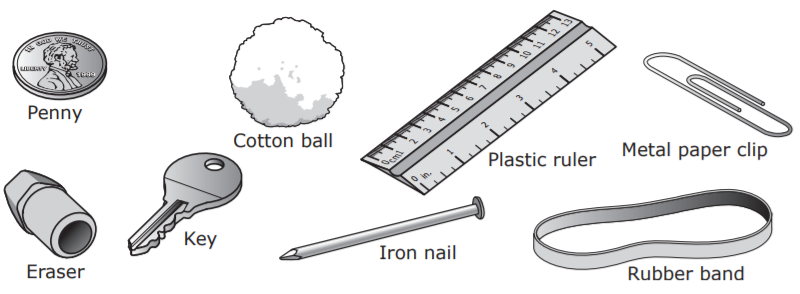 Science STAAR Test 2015 image1a.  Choose three of these items to sort least to greatest based on mass.____________________        ______________________        ______________________1b.  Classify these items based on their attraction to a magnet.1c. Classify the following items based on their relative density.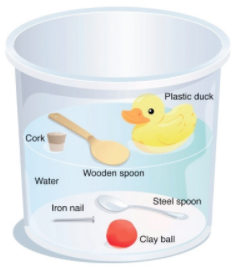 1d.  Fill in the table with the answers to these testing questions:Does it have a fixed shape?Does it have a fixed volume?1e. Classify the items based on their solubility.1f.  Name two household items that are good conductors of electrical energy.      __________________     ___________________1g.  Name two household items that are good conductors of thermal energy.      __________________     ___________________Option 2Science STAAR Test 2015 image1a. Which group of items is sorted from least to greatest by mass.key, cotton ball, rubber bandrubber band, key, cotton ballkey, rubber band, cotton ballcotton ball, rubber band, keyScience STAAR Test 2015 image1b. Choose the object that is not attracted to a magnet.Iron nailCopper PennyMetal paper clipBrass Key1c. Which object is less dense than water?Clay ballWooden spoonIron nailSteel spoon1d. Which of the following physical states has a fixed volume, but not a fixed shape?SolidLiquidGasAll of the above1e.  Which groups of items will dissolve in water?Marbles, sugar cubes, and gravelSalt, lemon juice, and sugarBeans, rice, and saltSand, toothpick, and cotton ball1f. Which of these objects is a good conductor of electricity?RubberGlassMetalPaper-or-1f. Copper wire is often wrapped in plastic.  Plastic material is a good:ElectromagnetInsulatorCircuitCurrent1g. What material does not allow heat to pass through easily?Cotton battingAluminum foilGlassSteel-or-1g. Which of the following is a good conductor of thermal energy?Metal potStyrofoam coolerPlastic containerWooden stickOption 3The table lists some properties of four different samples of matter.Which two samples could be glass marble and a sugar cube?Samples 1 and 2Samples 1 and 4Samples 2 and 4Samples 2 and 3Answer BSample 1 is consistent with the properties of glass.  Sample 4 is consistent with the properties of a sugar cube.  Sample 2 may be an object such as an iron cube, and Sample 3 may be a substance such as vegetable oil.R5.5(A) classify matter based on physical properties, including mass, magnetism, physical state (solid, liquid, and gas), relative density (sinking and floating), solubility in water, and the ability to conduct or insulate thermal energy or electric energy;(images have been sourced linked)2.0 ItemsR5.5(A) classify matter based on physical properties, including mass, magnetism, physical state (solid, liquid, and gas), relative density (sinking and floating), solubility in water, and the ability to conduct or insulate thermal energy or electric energy;(images have been sourced linked)Option 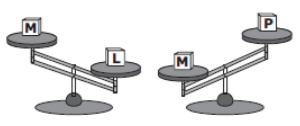 Science STAAR Test 2016 imageWhich block has the greatest mass?Block LBlock MBlock PBlock L and Block MOption 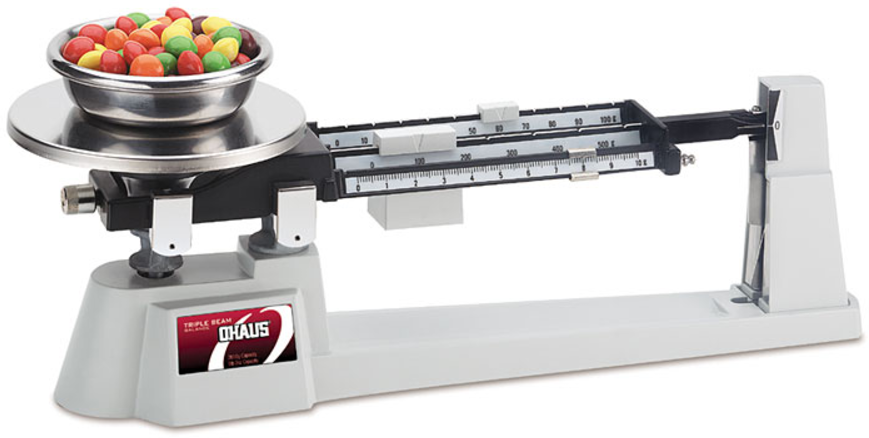 What physical property of matter is being tested above?Physical state of matterMassTemperatureSolubilityOption 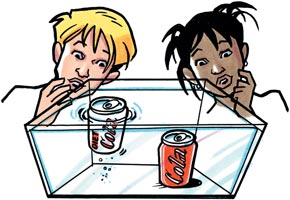 ________ can be shown by the sinking and floating of objects in water.MassVolumeDensityMatterOption 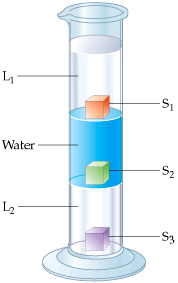 Which liquid is the least dense? L1WaterL2S2Option 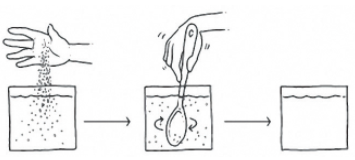 A student adds solid particles to water. What happened to the particles?The particles evaporated.The particles are soluble and dissolved in the water. The particles sank because they are more dense than water.None of the above.Option When black sand and iron filing are mixed together they look like a black powder.  Which of the following would be the easiest way to separate the sand and the filings?Use a magnifying glassAdd water to the mixtureUse a magnetUse a hot plate to heat the mixtureOption 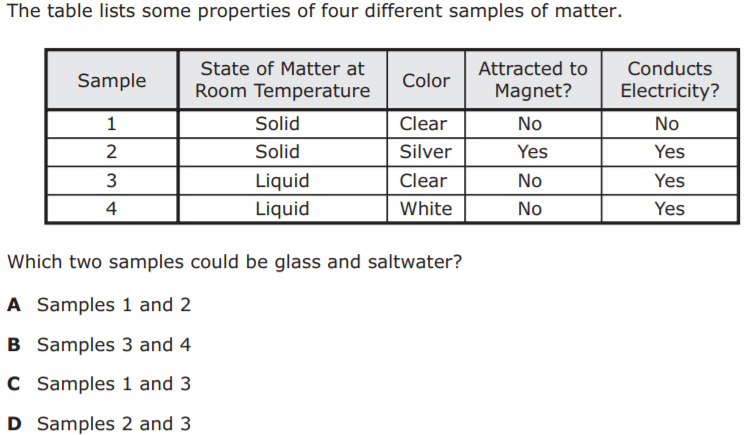 Option 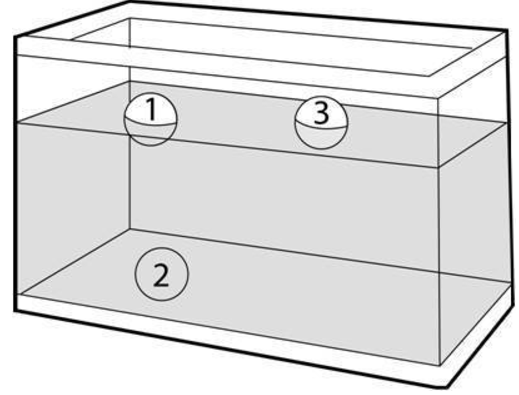 Which property of matter is being demonstrated in the diagram above?MassMagnetismDensityMatterOption 1Sally pours hot chocolate into 3 different cups.  Which cup is the best insulator of thermal energy?The paper cupThe ceramic glass cupThe metal cupThe cups are all insulate the sameOption 2Explain why the manufacturer of the metal and glass cup might have included a handle in the design of their cups.Option 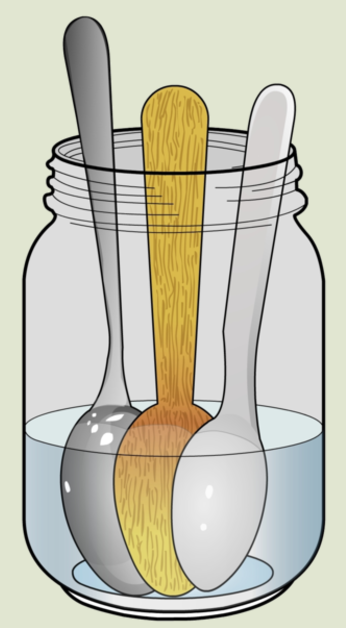 Three spoons were placed in a jar of warm water for five minutes.  Which spoon best conducts thermal energy?Metal spoonWooden spoonPlastic spoonAll of the above Option What is a conductor?Amount of space on object takes upHow hot or cold an object isSomething that easily allows the flow of energy through itA physical state of matterOption What is an insulator?A physical state of matterSomething that does not allow the easy flow of energy through itHow hot or cold an object isAbility to sink or float in waterOption James found his birthday present wrapped and hidden in his grandmother’s closet.  He wanted to find out what was in the box without opening it.  Using his scientific skills he found out his present had these properties:It rollsIt bouncesNot attracted to a magnetIs a solidIs larger than 20 cmWhat might his present be?BasketballBaseballToy carA glass marbleStandard3.0 ItemsS (B) identify the boiling and freezing/melting points of water on the Celsius scale;energy;1a.    Which of the following thermometers shows water in a solid state of matter?  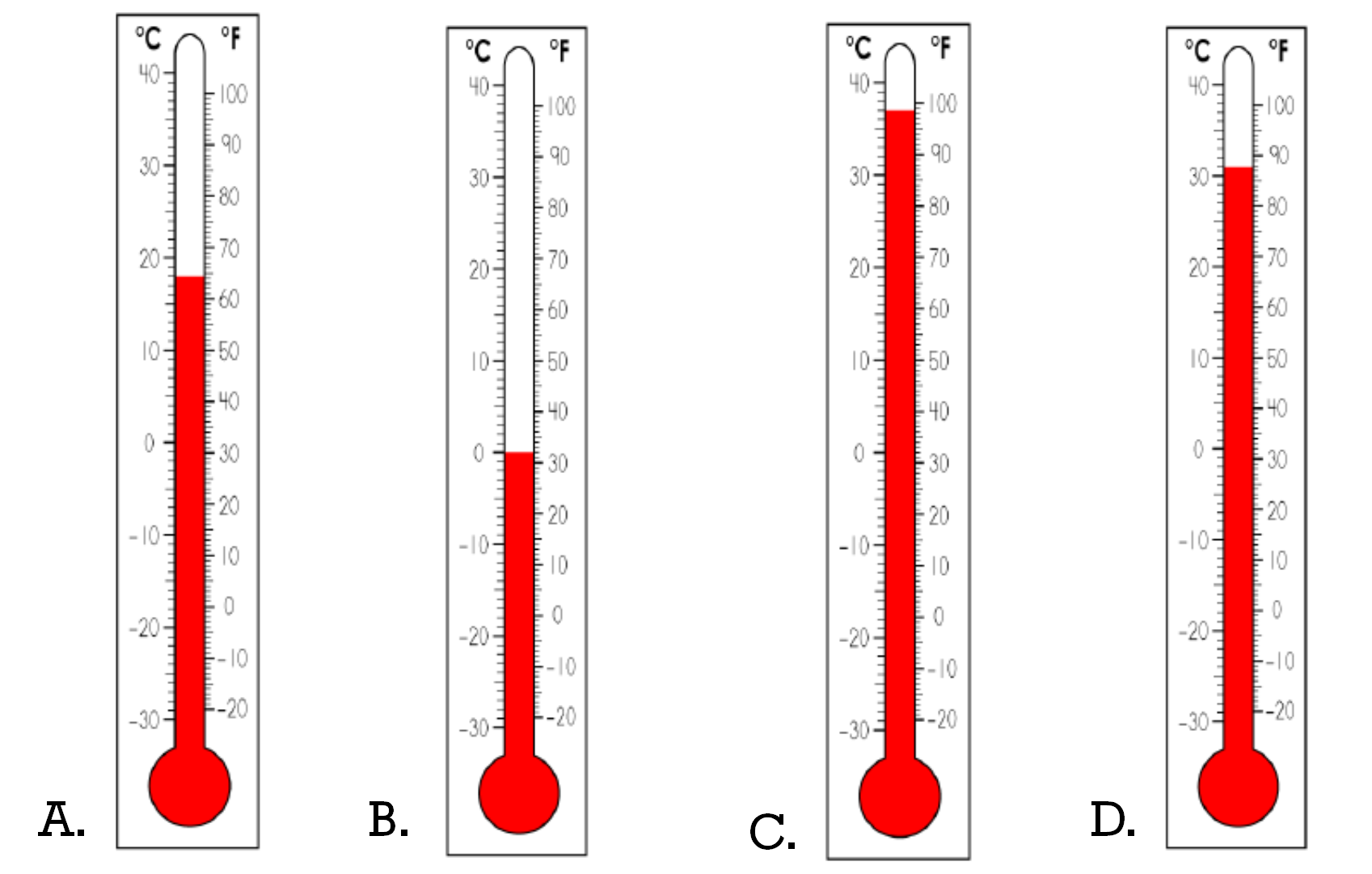 1b.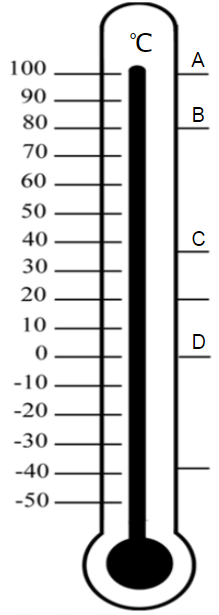 Which letter represents the boiling point of water?ABCDS (B) identify the boiling and freezing/melting points of water on the Celsius scale;energy;2.0 ItemsS (B) identify the boiling and freezing/melting points of water on the Celsius scale;energy;Record the temperature for each thermometer.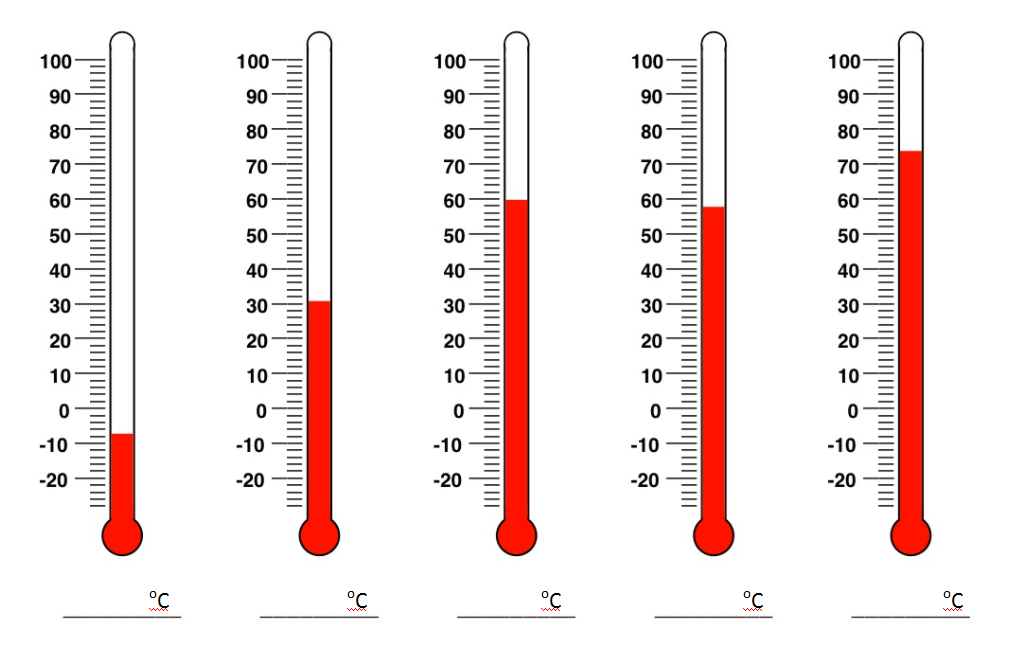 Standard3.0 ItemsS(C) demonstrate that some mixtures maintain physical properties of their ingredients such as iron filings and sand; andOption 1Gary dropped steel fishing hooks in the sand.  What are some ways that Gary could get the steel hooks out of the sand?Option 2Gary dropped steel fishing hooks in the sand.  What is the best tool to use to separate the hooks from the sand? magnettweezersspooncoffee filterOption 1 Melissa mixes salt and pepper together for a project and wants to be able to separate the mixture after completing the project.  Jesse suggests adding water, how could adding water help separate the salt and pepper?  Explain what would happen.Option 2Melissa mixes salt and pepper together for a project and wants to be able to separate the mixture after completing the project.  What is the best tool to use to separate the pepper from the salt?TweezersSpoonWaterCoffee filterS(C) demonstrate that some mixtures maintain physical properties of their ingredients such as iron filings and sand; and2.0 ItemsS(C) demonstrate that some mixtures maintain physical properties of their ingredients such as iron filings and sand; andOption Which of the following is an example of a mixture whose ingredients keep their physical properties?        a. Vanilla ice cream        b. Fruit salad       c. Blueberry muffins        d. Chocolate chip cookiesOption What is a mixture?Option What is the best way to separate a mixture of sand and iron filings.Use a filter paper to catch the sandUse a magnet to catch the iron filingsUse tweezers to pick out the iron filingsUse a sieve to trap the iron filings Standard3.0 ItemsS (D) identify changes that can occur in the physical properties of the ingredients of solutions such as dissolving salt in water or adding lemon juice to water.Option Mario poured a packet of cocoa powder into a cup of hot water.  He finished half of the cup.  A week later, he found the cup and observed the changes that occurred.  What happened to the cocoa mixture in the cup?The cocoa evaporated, leaving only clear water in the container.The water evaporated, leaving only a dry brown solid in the container.The container was empty after the mixture evaporated into the air.The cocoa in the cup was lighter in color after some of the water evaporated.Option 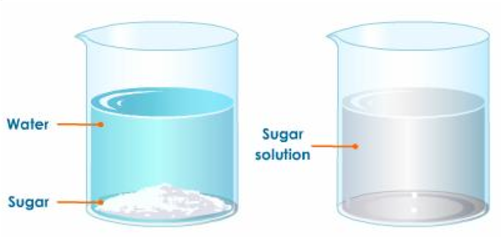 What happened to the sugar crystals?The sugar crystals evaporatedThe sugar crystals dissolved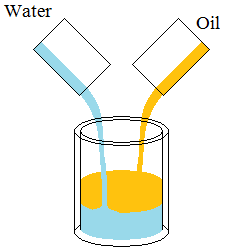 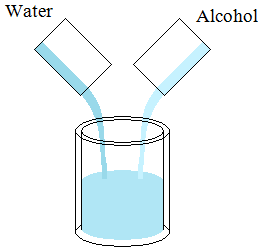 Which mixture is a solution and which on is not?Explain your reasoning.S (D) identify changes that can occur in the physical properties of the ingredients of solutions such as dissolving salt in water or adding lemon juice to water.Option Mario poured a packet of cocoa powder into a cup of hot water.  He finished half of the cup.  A week later, he found the cup and observed the changes that occurred.  What happened to the cocoa mixture in the cup?The cocoa evaporated, leaving only clear water in the container.The water evaporated, leaving only a dry brown solid in the container.The container was empty after the mixture evaporated into the air.The cocoa in the cup was lighter in color after some of the water evaporated.Option What happened to the sugar crystals?The sugar crystals evaporatedThe sugar crystals dissolvedWhich mixture is a solution and which on is not?Explain your reasoning.S (D) identify changes that can occur in the physical properties of the ingredients of solutions such as dissolving salt in water or adding lemon juice to water.2.0 ItemsS (D) identify changes that can occur in the physical properties of the ingredients of solutions such as dissolving salt in water or adding lemon juice to water.Option A solution is a type ofProblemLiquidMixtureForceOption When one substance is dissolved into another substance, it is known asForceSolutionsProblemsInsulator